1.  Mr. M’s class grades were graphed as a pie graph.  Based on this graph: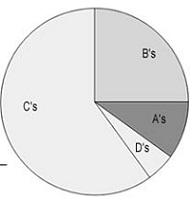 a)  The largest percentage of students received what grade?  ________  b)   Estimate what percentage of the class received a B. ___________ c)   Estimate what percentage of the class received an A. ___________ d )  Based on the graph, do you think Mr. M’s class is hard?   Why or why not?2 .  The line graph shows the number of worms collected and their lengths.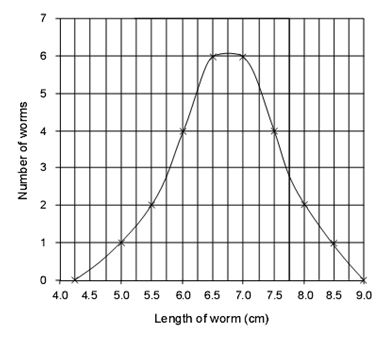 a)  What length of worm is most common? _____________ b)  What was the longest worm found?_______ c)  How many worms were 6 cm long? _______ d)  How many worms were 7.25 cm long?_______ e)  The peak of the curve represents the  [ longest worms / average worms ]3.  The bar graph compares the number of students enrolled in classes. 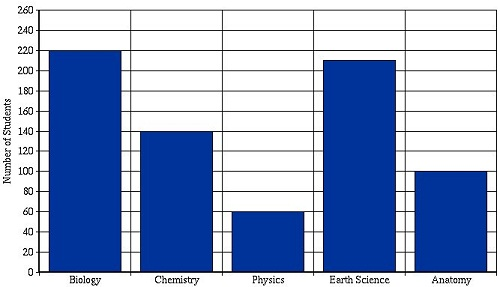 a) What class has the highest enrollment? _____________________b)  How many students are enrolled in Chemistry? ________ c)  How many are enrolled in Anatomy? _________d. Which course is the least popular? ____________4.  This line graph compares the growth of plants that were kept in the sun for different amounts of time.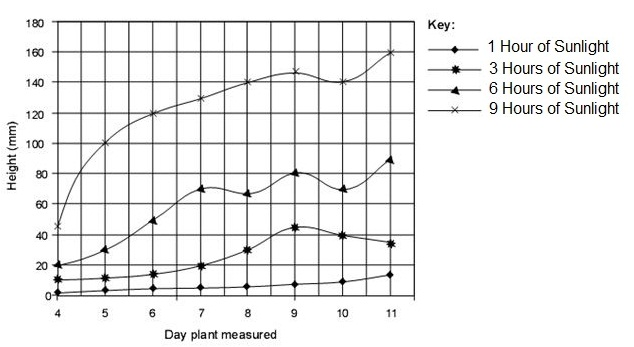 a)  On Day 7, the plants kept in the sun for 3 hours were how tall? _________ b)  On Day 7, the plants kept in the sun for 6 hours were how tall? _________ c)   On Day 10, the plants kept in the sun for 9 hours were how tall? ________ d)  On Day 11, the plant that was grown with 1 hour of sunlight was how tall? ________ e)  Based on the graph, the plant grows best in what amount of sunlight? _________